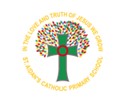 EYFS	KS1	LKS2	UKS21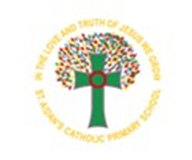 EYFS	KS1	LKS2	UKS2EYFS	KS1	LKS2	UKS2EYFS	KS1	LKS2	UKS2EYFS	KS1	LKS2	UKS2Classifying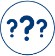 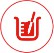 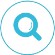 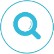 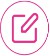 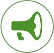 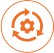 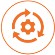 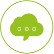 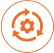 ClassifyingAsk scientificTo plan anTo observeTo takeTo gather/recordTo presentTo interpretTo draw conclusionsTo make a predictionTo evaluate anClassifyingquestionsenquirycloselymeasurementsresultsresultsresultsenquiryClassifyingShow curiosityIdentify, sort andTo useRecord theirTalk about whatChildren in EYFS are not expected to draw conclusions. They are expected to make observations which will help them to answer questions. They do not have the subject knowledge to give reasons for what they observe so they cannot draw scientific conclusions.Children in EYFS are not expected to make scientific predictions as they do not have the subject knowledge to do this. That does not mean that you should not ask children what they think may happen, but this will be based on experience or may simply be a guess.Children in EYFS are not expected to evaluate. However, children should be encouraged to consider their method and adapt this where necessary.Classifyingand askgroup.equipment toobservations bythey are doingChildren in EYFS are not expected to draw conclusions. They are expected to make observations which will help them to answer questions. They do not have the subject knowledge to give reasons for what they observe so they cannot draw scientific conclusions.Children in EYFS are not expected to make scientific predictions as they do not have the subject knowledge to do this. That does not mean that you should not ask children what they think may happen, but this will be based on experience or may simply be a guess.Children in EYFS are not expected to evaluate. However, children should be encouraged to consider their method and adapt this where necessary.Classifyingquestionsmeasure.drawing, takingand have foundChildren in EYFS are not expected to draw conclusions. They are expected to make observations which will help them to answer questions. They do not have the subject knowledge to give reasons for what they observe so they cannot draw scientific conclusions.Children in EYFS are not expected to make scientific predictions as they do not have the subject knowledge to do this. That does not mean that you should not ask children what they think may happen, but this will be based on experience or may simply be a guess.Children in EYFS are not expected to evaluate. However, children should be encouraged to consider their method and adapt this where necessary.Classifyingphotographs,out.Children in EYFS are not expected to draw conclusions. They are expected to make observations which will help them to answer questions. They do not have the subject knowledge to give reasons for what they observe so they cannot draw scientific conclusions.Children in EYFS are not expected to make scientific predictions as they do not have the subject knowledge to do this. That does not mean that you should not ask children what they think may happen, but this will be based on experience or may simply be a guess.Children in EYFS are not expected to evaluate. However, children should be encouraged to consider their method and adapt this where necessary.Classifyingusing sorting ringsChildren in EYFS are not expected to draw conclusions. They are expected to make observations which will help them to answer questions. They do not have the subject knowledge to give reasons for what they observe so they cannot draw scientific conclusions.Children in EYFS are not expected to make scientific predictions as they do not have the subject knowledge to do this. That does not mean that you should not ask children what they think may happen, but this will be based on experience or may simply be a guess.Children in EYFS are not expected to evaluate. However, children should be encouraged to consider their method and adapt this where necessary.Classifyingor boxes.Children in EYFS are not expected to draw conclusions. They are expected to make observations which will help them to answer questions. They do not have the subject knowledge to give reasons for what they observe so they cannot draw scientific conclusions.Children in EYFS are not expected to make scientific predictions as they do not have the subject knowledge to do this. That does not mean that you should not ask children what they think may happen, but this will be based on experience or may simply be a guess.Children in EYFS are not expected to evaluate. However, children should be encouraged to consider their method and adapt this where necessary.ClassifyingIn reception onChildren in EYFS are not expected to draw conclusions. They are expected to make observations which will help them to answer questions. They do not have the subject knowledge to give reasons for what they observe so they cannot draw scientific conclusions.Children in EYFS are not expected to make scientific predictions as they do not have the subject knowledge to do this. That does not mean that you should not ask children what they think may happen, but this will be based on experience or may simply be a guess.Children in EYFS are not expected to evaluate. However, children should be encouraged to consider their method and adapt this where necessary.Classifyingsimple tick sheets.Children in EYFS are not expected to draw conclusions. They are expected to make observations which will help them to answer questions. They do not have the subject knowledge to give reasons for what they observe so they cannot draw scientific conclusions.Children in EYFS are not expected to make scientific predictions as they do not have the subject knowledge to do this. That does not mean that you should not ask children what they think may happen, but this will be based on experience or may simply be a guess.Children in EYFS are not expected to evaluate. However, children should be encouraged to consider their method and adapt this where necessary.ClassifyingBe able to ask a Yes/No questions to aid sorting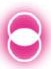 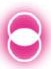 Identify the headings for the two groups (it is …., it is not ….)Be able to compare objects based on obvious, observable features e.g. size, shape, colour,texture etc.Sort objects and living things into two group using a basic Venn diagramor simple tableTalk about the number of objects in each group i.e. which has more or lessChildren in KS1 are not expected to draw conclusions. They are expected to make observations which will help them to answer questions. They do not have thesubject knowledge to giveChildren in KS1 are not expected to make scientific predictions as they do not have the subject knowledge to do this. That does not mean that you should not askchildren what they thinkChildren in KS1 are not expected to evaluate. However, children should be encouraged to consider their method and adapt this where necessary.Classifyingreasons for what theymay happen, but this willClassifyingobserve so they cannotbe based on experienceClassifyingdraw scientific conclusions.or may simply be a guess.ClassifyingBe able to ask aBe able to putBe able to compareSort objects andSpot patterns inDraw simpleSuggestClassifyingYes/Noappropriateobjects based onliving things intothe dataconclusions, whenimprovement e.g. aClassifyingquestions to aidheadings ontomore sophisticated,groups usingparticularly twoappropriate, for patternswider range ofClassifyingsortingintersectingobservableintersectingcriteria with noe.g. a flying insect withobjects – onlyClassifyingVenn andfeatures. PresentVenn andexamples e.g.no legs might alwayslooked at BritishClassifyingCarrollobservations inCarroll diagramsthere are nocrash landtrees. Suggest newClassifyingdiagramslabelled diagramsliving things withquestions arisingClassifyingwings and nofrom theClassifyinglegsinvestigation.ClassifyingBe able to ask aIdentifyBe able to compareCreateBe able to talkBe able to use data toBe able to explainClassifyingrange of Yes/Nospecific clearnot only based onbranchingabout theshow that livings thingsusing evidence thatClassifyingquestions to aidquestions thatphysical propertiesdatabases (treefeatures thatand materials that arethe branchingClassifyingsorting andwill help to sortbut also ondiagrams) andobjects and livinggrouped together havedatabase orClassifyingdecide whichwithoutknowledge gainedkeys to enablethings share andmore things in commonclassification keyClassifyingways of sortingambiguitythrough previousothers to namedo not sharethan with things in otherwill only work for theClassifyingwill give usefulenquiry.livings thingsbased on thegroupsliving things orClassifyinginformationand objectsinformation in thematerials it wasClassifyingkey etc.created forResearchingResearchingAskTo plan anTo observeTo takeTo gather/recordTo present resultsTo interpret resultsTo drawTo make aTo evaluate anResearchingscientificenquirycloselymeasurementsresultsconclusionspredictionenquiryResearchingquestionsResearchingShow curiosity and ask questionsTo use equipment to measure.Talk about what they are doing and have found out.Children in EYFS are not expected to draw conclusions. They are expected to makeobservations which willChildren in EYFS are not expected to make scientific predictions as they do not have thesubject knowledge to doChildren in EYFS are not expected to evaluate. However, children should beencouraged toResearchinghelp them to answerthis. That does not meanconsider their methodResearchingquestions. They do notthat you should not askand adapt this whereResearchinghave the subjectchildren what they thinknecessary.Researchingknowledge to givemay happen, but this willResearchingreasons for what theybe based on experienceResearchingobserve so theyor may simply be aResearchingcannot draw scientificguess.Researchingconclusions.ResearchingAsk one or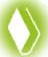 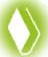 Present what they have learntBe able to answerChildren in KS1 areChildren in KS1 areChildren in KS1Researchingtwo simpleverbally or using picturestheir questions usingnot expected tonot expected to makeare not expected toResearchingquestionssimple sentencesdraw conclusions.scientific predictionsevaluate. However,Researchinglinked to aThey are expectedas they do not havechildren should beResearchingtopicto makethe subject knowledgeencouraged toResearchingobservations whichto do this. That doesconsider theirResearchingwill help them tonot mean that youmethod and adaptResearchinganswer questions.should not askthis whereResearchingThey do not havechildren what theynecessary.Researchingthe subjectthink may happen, butResearchingknowledge to givethis will be based onResearchingreasons for whatexperience or mayResearchingthey observe sosimply be a guess.Researchingthey cannot drawResearchingscientificResearchingconclusions.ResearchingAsk a rangeChoose aPresent what they learntBe able to answerSuggest limitationsResearchingof questionssource from averbally or using labelledtheir questions usinge.g. only had oneResearchinglinked to arangediagramssimple scientificbook. Suggest newResearchingtopicprovidedlanguagequestions arisingResearchingfrom theResearchinginvestigation.ResearchingAsk a rangeChoose aPresent what they learnt in aBe able to answerBe able to talk about their degree of trust in the sources they usedResearchingof questionssource from arange of ways e.g. differenttheir questions usingBe able to talk about their degree of trust in the sources they usedResearchinglinked to arangegraphic organisersscientific evidenceBe able to talk about their degree of trust in the sources they usedResearchingtopicprovidedgained from a rangeBe able to talk about their degree of trust in the sources they usedResearchingof sourcesBe able to talk about their degree of trust in the sources they usedComparative/fair testingComparative/fair testingAsk scientific questionsTo plan an enquiryTo observe closelyTo take measurementsTo gather/record resultsTo present resultsTo interpret resultsTo draw conclusionsTo make a predictionTo evaluate an enquiryComparative/fair testingShow curiosity and ask questionsTo make direct comparisonsTo use equipment to measure.Talk about what they are doing and have found out.Children in EYFS are not expected to draw conclusions. They are expected to make observations which will help them to answer questions. They do not have the subject knowledge to give reasons for what they observe so they cannot draw scientific conclusions.Children in EYFS are not expected to make scientific predictions as they do not have the subject knowledge to do this. That does not mean that you should not ask children what they think may happen, but this will be based on experience or may simply be a guess.Children in EYFS are not expected to evaluate. However, children should be encouraged to consider their method and adapt this where necessary.Comparative/fair testingIdentify the question to investigate from a scenario or choose a question from a range provided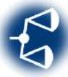 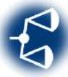 Choose equipment to use and decide what to do and what to observe or measure in order to answer the questionMake observations linked to answering the questionWhen appropriate, measure using standard units where all the numbers are marked on the scaleRecord data in simple prepared tables, pictorially or by taking photographsPresent what they learnt verbally, using pictures or block diagramsAnswer their question in simple sentences using their observations or measurementsChildren in KS1 are not expected to draw conclusions. They are expected to make observations which will help them to answer questions. They do not have the subject knowledge to give reasons for what they observe so they cannot draw scientific conclusions.Children in KS1 are not expected to make scientific predictions as they do not have the subject knowledge to do this. That does not mean that you should not ask children what they think may happen, but this will be based on experience or may simply be a guess.Children in KS1 are not expected to evaluate. However, children should be encouraged to consider their method and adapt this where necessary.Comparative/fair testingAsk a range of questions linked to a topicDecide what to change and what to measure or observeAs for KS1Measure using standard units where not all the numbers are marked on the scale, and take repeat readings where necessaryPrepare own tables to record dataPresent data in bar chartsRefer directly to their evidence when answering their questionWhere appropriate provide oral or written explanations for their findingsUse results from an investigation to make a prediction about a further resultSuggest improvements e.g. to method of taking measurements.Suggest new questions arising from the investigation.Comparative/fair testingAsk a range of questions & identify the type of enquiry that will help to answer the questions. Ask further questions based on results.Recognise and control variables where necessaryAs for KS1Measure using standard units using equipment that has scales involving decimalsPrepare own tables to record data, including columns for taking repeat readingsChoose an appropriate form of presentation, including line graphsBe able to answer their question, describing causal relationshipsProvide oral or written explanations for their findingsUse test results to make predictions for further investigationsExplain their degree of trust in their results e.g. precision in taking measurements, variables that may not have been controlled, and accuracy of resultsObserving over timeObserving over timeAsk scientific questionsTo plan an enquiryTo observe closelyTo take measurementsTo gather/record resultsTo present resultsTo interpret resultsTo draw conclusionsTo make a predictionTo evaluate an enquiryObserving over timeShow curiosity and ask questionsMake observations using their senses and simple equipment.To use equipment to measure.Talk about what they are doing and have found out.To use their observations to help them answer their questions.Children in EYFS are not expected to draw conclusions. They are expected to make observations which will help them to answer questions. They do not have the subject knowledge to give reasons for what they observe so they cannot draw scientific conclusions.Children in EYFS are not expected to make scientific predictions as they do not have the subject knowledge to do this. That does not mean that you should not ask children what they think may happen, but this will be based on experience or may simply be a guess.Children in EYFS are not expected to evaluate.However, children should be encouraged to consider their method and adapt this where necessary.Observing over timeAsk a question about what might happen in the future based on an observation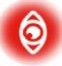 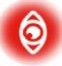 Choose equipment to use and decide what to do and what to observe or measure in order to answer the questionMake observations linked to answering the questionWhen appropriate, measure using standard units where all the numbers are marked on the scaleRecord data in simple prepared tables, pictorially or by taking photographsPresent what they learnt verbally, using pictures or block diagramsAnswer their question in simple sentences using their observations or measurementsChildren in KS1 are not expected to draw conclusions. They are expected to make observations which will help them to answer questions. They do not have the subject knowledge to give reasons for what they observe so they cannot draw scientific conclusions.Children in KS1 are not expected to make scientific predictions as they do not have the subject knowledge to do this. That does not mean that you should not ask children what they think may happen, but this will be based on experience or may simply be a guess.Children in KS1 are not expected to evaluate. However, children should be encouraged to consider their method and adapt this where necessary.Observing over timeAsk a range of questions linked to a topicDecide what to measure or observe.Decide how often to take a measurement.Make a range of relevant observationsMeasure using standard units where not all the numbers are marked on the scale. Use data loggers to measure over time.Prepare own tables to record dataPresent data in time graphsRefer directly to their evidence when answering their questionWhere appropriate provide oral or written explanations for their findingsUse results from an investigation to make a prediction about a further resultSuggest improvementse.g. to method of taking measurements. Suggest new questions arising from the investigation.Observing over timeAsk a range of questions and identify the type of enquiry that will help to answer the questions. Ask further questions based on results.Recognise and control variables where necessaryAs for KS1Measure using standard units using equipment that has scales involving decimalsAs for LKS2Choose an appropriate form of presentation, including line graphsBe able to answer their questions, describing the change over timeProvide oral or written explanations for their findingsUse test results to make predictions for further investigationsExplain their degree of trust in their results e.g. precision in taking measurements, variables that may not have been controlled, and accuracy of resultsPattern SeekingPattern SeekingAsk scientific questionsTo plan anTo observeTo takeToTo present resultsTo interpretTo draw conclusionsTo make a predictionTo evaluate anPattern Seekingenquirycloselymeasurementsgather/recordresultsenquiryPattern SeekingresultsPattern SeekingShow curiosity and ask questionsTalk about what they are doing and have found out.Children in EYFS are not expected to draw conclusions. They are expected to makeobservations which will helpChildren in EYFS are not expected to make scientific predictions as they do nothave the subject knowledge toChildren in EYFS are not expected to evaluate.However, children should be encouraged toPattern Seekingthem to answer questions.do this. That does not meanconsider their methodPattern SeekingThey do not have the subjectthat you should not askand adapt this wherePattern Seekingknowledge to give reasons forchildren what they think maynecessary.Pattern Seekingwhat they observe so theyhappen, but this will be basedPattern Seekingcannot draw scientificon experience or may simplyPattern Seekingconclusions.be a guess.Pattern SeekingAsk a question that islooking for a pattern based on observations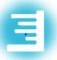 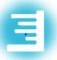 Chooseequipment to use andMakeobservations linked toWhenappropriate, measure usingRecord data insimple, preparedPresent what they learnt verballyAnswer theirquestion in simple sentencesChildren in KS1 are not expected to draw conclusions. They are expected to make observations which will help them to answer questions.They do not have the subject knowledge to give reasons for what they observe so they cannot draw scientific conclusions.Children in KS1 are not expected to make scientific predictions as they do not have the subject knowledge to do this. That does not mean that you should not ask children what they think may happen, but this will be based on experience or may simply be a guess.Children in KS1 are not expected to evaluate. However, children shouldbe encouraged toPattern Seekingdecide what to do andwhat toanswering the questionstandard units where all thenumbers aretables and tally chartsusing their observations ormeasurementsChildren in KS1 are not expected to draw conclusions. They are expected to make observations which will help them to answer questions.They do not have the subject knowledge to give reasons for what they observe so they cannot draw scientific conclusions.Children in KS1 are not expected to make scientific predictions as they do not have the subject knowledge to do this. That does not mean that you should not ask children what they think may happen, but this will be based on experience or may simply be a guess.consider their methodand adapt this where necessary.Pattern Seekingobserve ormarked on theChildren in KS1 are not expected to draw conclusions. They are expected to make observations which will help them to answer questions.They do not have the subject knowledge to give reasons for what they observe so they cannot draw scientific conclusions.Children in KS1 are not expected to make scientific predictions as they do not have the subject knowledge to do this. That does not mean that you should not ask children what they think may happen, but this will be based on experience or may simply be a guess.Pattern Seekingmeasure inscaleChildren in KS1 are not expected to draw conclusions. They are expected to make observations which will help them to answer questions.They do not have the subject knowledge to give reasons for what they observe so they cannot draw scientific conclusions.Children in KS1 are not expected to make scientific predictions as they do not have the subject knowledge to do this. That does not mean that you should not ask children what they think may happen, but this will be based on experience or may simply be a guess.Pattern Seekingorder toChildren in KS1 are not expected to draw conclusions. They are expected to make observations which will help them to answer questions.They do not have the subject knowledge to give reasons for what they observe so they cannot draw scientific conclusions.Children in KS1 are not expected to make scientific predictions as they do not have the subject knowledge to do this. That does not mean that you should not ask children what they think may happen, but this will be based on experience or may simply be a guess.Pattern Seekinganswer theChildren in KS1 are not expected to draw conclusions. They are expected to make observations which will help them to answer questions.They do not have the subject knowledge to give reasons for what they observe so they cannot draw scientific conclusions.Children in KS1 are not expected to make scientific predictions as they do not have the subject knowledge to do this. That does not mean that you should not ask children what they think may happen, but this will be based on experience or may simply be a guess.Pattern SeekingquestionChildren in KS1 are not expected to draw conclusions. They are expected to make observations which will help them to answer questions.They do not have the subject knowledge to give reasons for what they observe so they cannot draw scientific conclusions.Children in KS1 are not expected to make scientific predictions as they do not have the subject knowledge to do this. That does not mean that you should not ask children what they think may happen, but this will be based on experience or may simply be a guess.Pattern SeekingAsk a range of questionsDecide whatAs for KS1Measure usingPrepare ownUse ICT package toRefer directly toWhere appropriateUse results from anSuggestPattern Seekinglinked to a topicto measure orstandard unitstables topresent data as atheir evidenceprovide oral or writteninvestigation to make aimprovements e.g.Pattern Seekingobservewhere not all therecord datascatter gramwhen answeringexplanations for theirprediction about ato method ofPattern Seekingnumbers aretheir questionfindingsfurther resulttakingPattern Seekingmarked on themeasurements.Pattern Seekingscale.Suggest newPattern Seekingquestions arisingPattern Seekingfrom thePattern Seekinginvestigation.Pattern SeekingAsk a range of questionsRecogniseAs for KS1Measure usingAs for LKS2Choose anBe able toProvide oral or writtenUse test results toExplain theirPattern Seekingand identify the type ofand controlstandard unitsappropriate form ofanswer theirexplanations for theirmake predictions fordegree of trust inPattern Seekingenquiry that will help tovariablesusing equipmentpresentation,questionsfindingsfurther investigationstheir results e.g.Pattern Seekinganswer the questions. Askwherethat has scalesincluding scatteridentifyingprecision in takingPattern Seekingfurther questions based onnecessaryinvolvinggraphspatternsmeasurements,Pattern Seekingresults.decimalsvariables that mayPattern Seekingnot have beenPattern Seekingcontrolled, andPattern Seekingaccuracy of results